Σας ενημερώνουμε, ότι η ενημερωτική συνάντηση των γονέων και κηδεμόνων για την πρόοδο των μαθητών μας, από τους υπεύθυνους εκπαιδευτικούς τμημάτων και εκπαιδευτικούς ειδικοτήτων, θα πραγματοποιηθεί τηλεφωνικώς και ΜΟΝΟ, εφαρμόζοντας τα μέτρα περί ασφάλειας και προστασίας για την πανδημία covid-19, τις ημερομηνίες που είχε αρχικώς προγραμματιστεί. Αρ. Πρ. 272/28-09-2020. Ήτοι:Τετάρτη 10 Φεβρουαρίου, για την ομάδα ΑΠέμπτη 11 Φεβρουαρίου, για την ομάδα Β,σύμφωνα με την τμηματοποίηση των τάξεων, η οποία έχει γνωστοποιηθεί σε μαθητές και γονείς του σχολείου μας.Σε εξαιρετικές περιπτώσεις θα επιτραπεί η δια ζώσης επικοινωνία με τους εκπαιδευτικούς, κατόπιν τηλεφωνικού ραντεβού.Ευχόμαστε υγεία κι αισιοδοξία!Ο Σύλλογος Διδασκόντων                                                                                                            &                                                                                                                      η Διευθύντρια,                                                                                                             Χανιώτη Μαρουσώ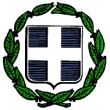 ΕΛΛΗΝΙΚΗ   ΔΗΜΟΚΡΑΤΙΑΥΠΟΥΡΓΕΙΟ ΠΑΙΔΕΙΑΣ ΚΑΙ ΘΡΗΣΚΕΥΜΑΤΩΝΠΕΡΙΦ/ΚΗ  Δ/ΝΣΗ  Α/ΘΜΙΑΣ &  Β/ΘΜΙΑΣ ΕΚΠ/ΣΗΣ ΑΤΤΙΚΗΣΔΙΕΥΘΥΝΣΗ Π.Ε.  Δ΄ ΑΘΗΝΑΣ                  2ο Δημοτικό Σχολείο Γλυφάδας Γλυφάδα, 9/02/2021Αρ. Πρωτ.: 63Γλυφάδα, 9/02/2021Αρ. Πρωτ.: 63ΕΛΛΗΝΙΚΗ   ΔΗΜΟΚΡΑΤΙΑΥΠΟΥΡΓΕΙΟ ΠΑΙΔΕΙΑΣ ΚΑΙ ΘΡΗΣΚΕΥΜΑΤΩΝΠΕΡΙΦ/ΚΗ  Δ/ΝΣΗ  Α/ΘΜΙΑΣ &  Β/ΘΜΙΑΣ ΕΚΠ/ΣΗΣ ΑΤΤΙΚΗΣΔΙΕΥΘΥΝΣΗ Π.Ε.  Δ΄ ΑΘΗΝΑΣ                  2ο Δημοτικό Σχολείο Γλυφάδας ΕΛΛΗΝΙΚΗ   ΔΗΜΟΚΡΑΤΙΑΥΠΟΥΡΓΕΙΟ ΠΑΙΔΕΙΑΣ ΚΑΙ ΘΡΗΣΚΕΥΜΑΤΩΝΠΕΡΙΦ/ΚΗ  Δ/ΝΣΗ  Α/ΘΜΙΑΣ &  Β/ΘΜΙΑΣ ΕΚΠ/ΣΗΣ ΑΤΤΙΚΗΣΔΙΕΥΘΥΝΣΗ Π.Ε.  Δ΄ ΑΘΗΝΑΣ                  2ο Δημοτικό Σχολείο Γλυφάδας ΕΛΛΗΝΙΚΗ   ΔΗΜΟΚΡΑΤΙΑΥΠΟΥΡΓΕΙΟ ΠΑΙΔΕΙΑΣ ΚΑΙ ΘΡΗΣΚΕΥΜΑΤΩΝΠΕΡΙΦ/ΚΗ  Δ/ΝΣΗ  Α/ΘΜΙΑΣ &  Β/ΘΜΙΑΣ ΕΚΠ/ΣΗΣ ΑΤΤΙΚΗΣΔΙΕΥΘΥΝΣΗ Π.Ε.  Δ΄ ΑΘΗΝΑΣ                  2ο Δημοτικό Σχολείο Γλυφάδας ΠΡΟΣ:Γονείς και Κηδεμόνες των μαθητών μας.Γονείς και Κηδεμόνες των μαθητών μας.ΠΡΟΣ:Γονείς και Κηδεμόνες των μαθητών μας.Γονείς και Κηδεμόνες των μαθητών μας.ΘΕΜΑ:«Ενημέρωση Γονέων και Κηδεμόνων των μαθητών της σχολικής μονάδας»